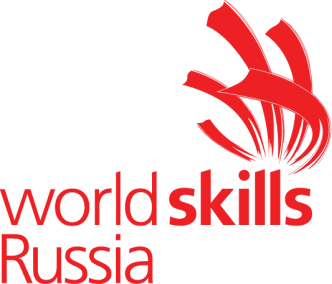 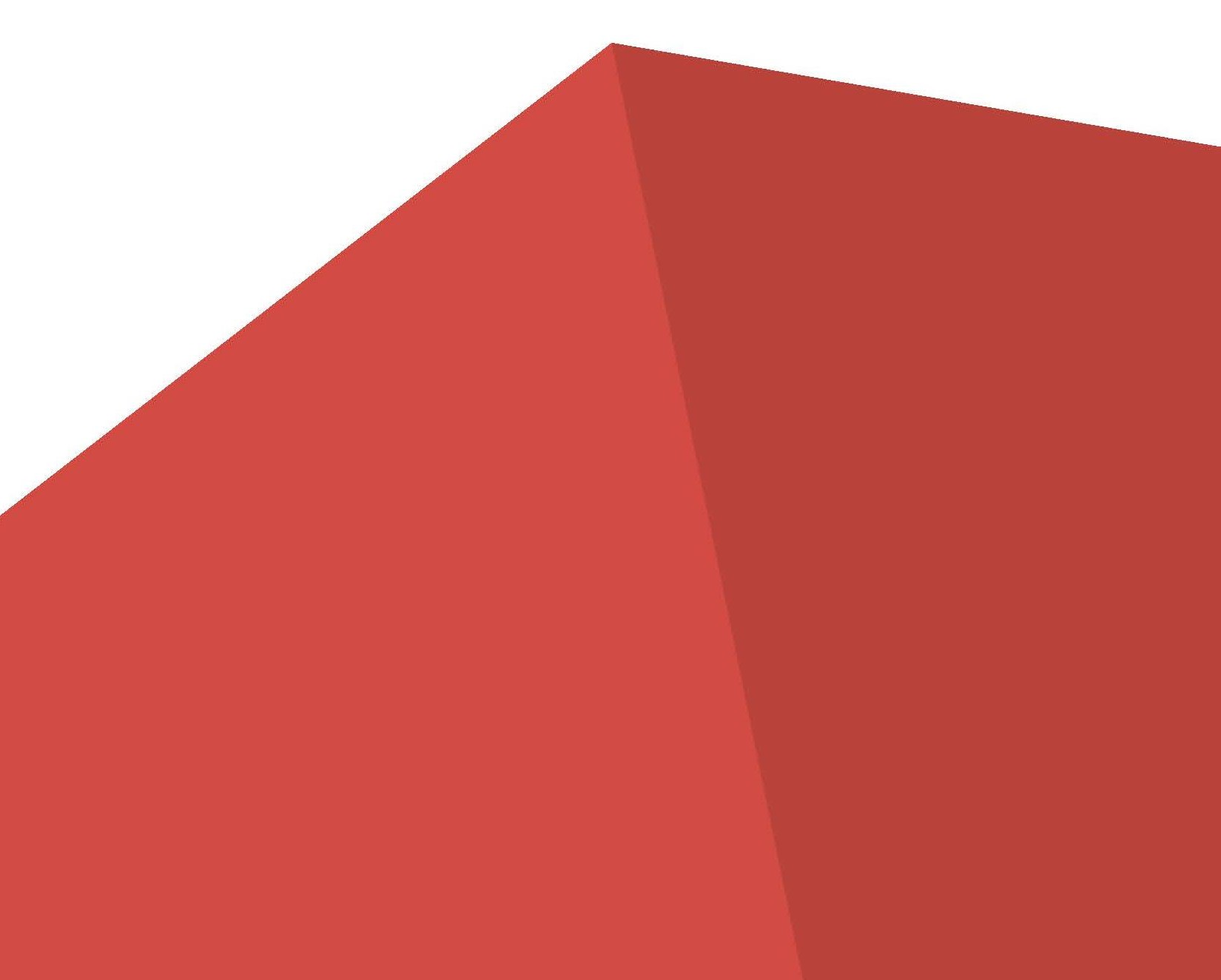 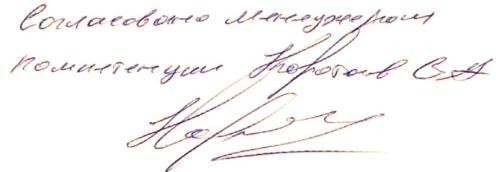 ПЛАН ЗАСТРОЙКИ КОМПЕТЕНЦИИДизайн модной одежды и аксессуаров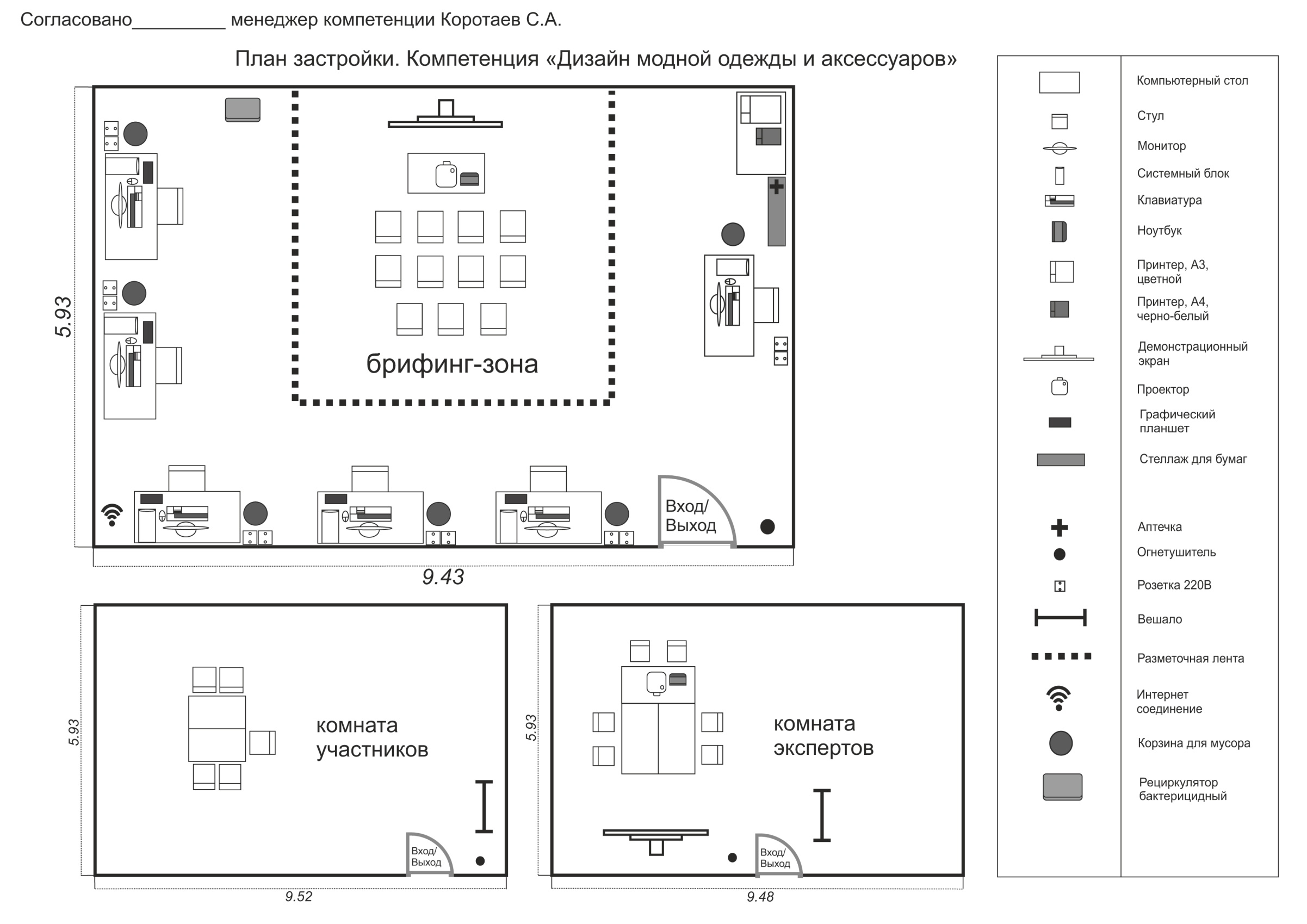 